14．When is your birthday?～誕生日コレクションブックを作ろう～このタスクの進め方◯Pre-task1教師は児童に誕生日カード用の紙を配る児童は誕生日カードに自分の名前を書く。(上の4本罫線)児童は、word boxを使って、自分の誕生日の月と日付を英語で書く（下の4本罫線）誕生日に欲しい物の絵を描く。（名前と誕生日の間に誕生日に欲しい物の絵を描く。) 児童は、2～4の作業を9枚すべての誕生日カードに行う。児童は、ハサミを使って、9枚の誕生日カードを枠に沿って切る。○Pre-task21.教師は誕生日に欲しい物を紹介し、何人の児童に誕生日に欲しい物を聞き、モデル会話を見せる。◯Task教師は、サンプルで作った誕生日コレクションブックを見せ、活動内容を紹介する。児童は自分の誕生日カード9枚用意する。児童は、上記のモデル会話を使って、出来るだけ多くの友達に誕生日を聞き、友達の誕生日カードをもらう。教師は3分間、時間を測る。3分間経ったら、児童は自分の席に戻り、誕生日コレクションブックに集めた友達の誕生日カードを貼る。教師は、誕生日カードをどれだけ多く集めることができたか、確認をする。＜誕生日コレクションブック例＞～表紙～　　　　　　　　　　　　　～２ページ目～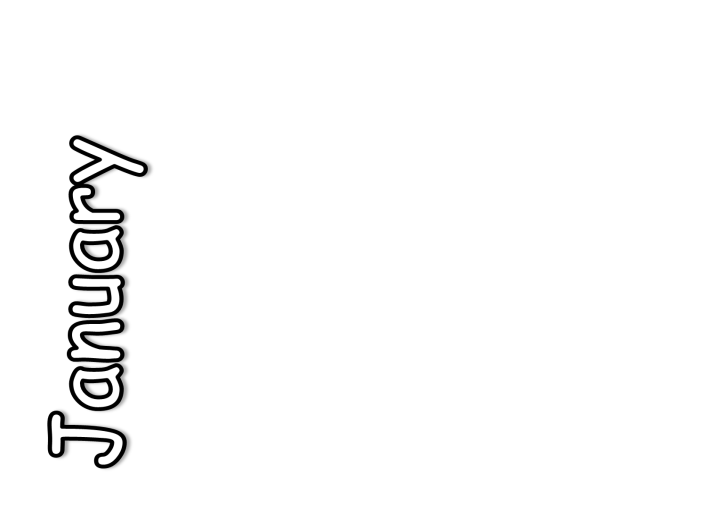 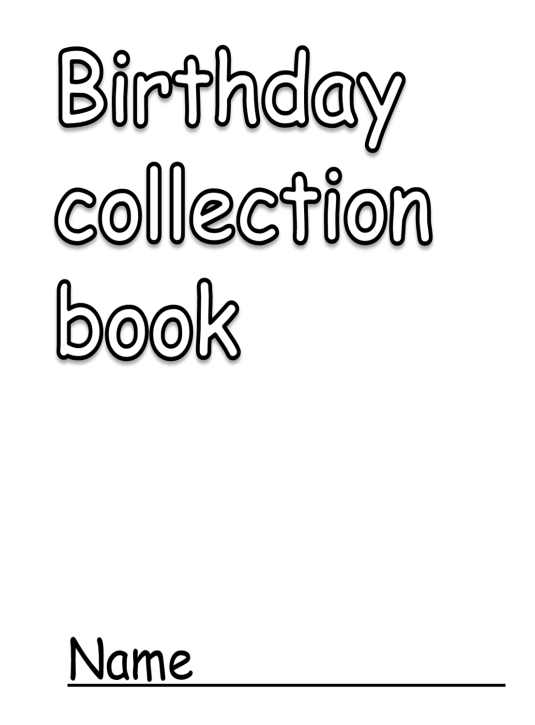 Ami Koike目標 :・自分の誕生日を英語で書くことができる。・When is your birthday?の表現を用いて、相手の誕生日を尋ね、My birthday is ~.の表現を用いて自分の誕生日を紹介すことができる。・“What do you want 〜 for your birthday?”の表現を用いて、友達が誕生日に何が欲しいか尋ねることができ、また“I want ~.”の表現を用いて、自分の誕生日に何が欲しいか答えることができる。対象 :小学校５年生言語材料:＜表現＞When is your birthday?/ My birthday is ~./What do you want 〜 for your birthday?＜語彙＞January~December(12 month), 1st~31th準備 :誕生日カードの紙１人1枚ずつ、ハサミ、誕生日コレクションブック 1セット、振り返りシート